Publicado en   el 21/12/2015 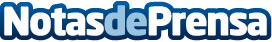 Indra desplegará sistemas de ayuda a la navegación en 20 aeropuertos de China por 20 millones de dólaresDatos de contacto:Nota de prensa publicada en: https://www.notasdeprensa.es/indra-desplegara-sistemas-de-ayuda-a-la Categorias: E-Commerce http://www.notasdeprensa.es